План самообразования1. ФИО педагога: Головягина Татьяна Васильевна2. Образование: среднее-специальное3. Тема самообразования: «Воспитание бережного отношения к природе у детей старшего дошкольного возраста».4. Работа начата: 1 сентября 2017г.5. Предполагается закончить: 31 мая 2018г.6. Цель: продолжать воспитывать у детей бережное отношение к природе в процессе формирования научно – познавательного, эмоционально -  нравственного, практически – деятельного отношения к окружающей среде.7. Задачи: - способствовать формированию основ экологического сознания у детей старшего дошкольного возраста;- развивать интерес к миру природы и потребность в общении с ней;- формировать представления о том, что человек – часть природы и что он должен беречь, охранять и защищать её;- воспитывать бережное, заботливое отношение к объектам окружающего мира.8. Предполагаемый результат: У ребенка развивается интерес к миру природы, он умеет прогнозировать свои действия по отношению к окружающей среде, изменять мотивацию поступков. Дети бережно относятся к объектам окружающего мира. 9. Форма самообразования: Оформление консультаций для родителей на данную тему. 10. Действия и мероприятия, проводимые в процессе работы над темой: беседы с детьми, консультации для родителей, выставки совместного творчества детей и родителей, этюды, чтение художественной литературы, викторина.11. Практический выход: Практический материал12. Форма отчёта по проделанной работе: презентация проекта по данной теме.Раздел планаСрокиФорма работыПрактический выходРабота с детьмиСентябрьПодбор дидактических игр по экологическому воспитанию; подбор книг по экологическому направлению.Работа с детьмиОктябрьБеседа на тему: «Волшебная поляна»;Этюд на тему: «Мухомор»;Рисование на тему:  «Грибная поляна»;Лепка «Грибок в кузовок»;Оригами на тему:  «Мухоморчики»Чтение худ.произведения Е.Трушнева «Грибы», Е.Усатова «Волшебная поляна»Выставка поделок из природного материала «Осенняя фантазия»Работа с детьмиНоябрьБеседа на тему: «Комнатная красавица»;Этюд на тему: «Цветок», «Разговор цветов»;Рисование на тему: «Наши комнатные растения»;Лепка (барельеф) на тему:  «Цветы»;Оригами на тему:  «Любимый цветок»;Чтение худ.произведения Т.Шорыгина «Маленькие путешественницы», «Зелёное платье планеты».Посадка комнатных растений.Работа с детьмиДекабрьБеседа на тему: «Елочка красавица»;Этюд  на тему: «Елка»;Разыгрывание сценки с детьми «Ёлочка»;Рисование  на тему: «Новогодняя красавица в лесу»;Лепка на тему: «Елочка – зеленая иголочка»;Конструирование на тему: «Елочка в гости к нам пришла»;Чтение худ.произведения В.Касаткина «Новогодняя сказка», «Елка», «Лесная красавица».Выставка работ детского творчества «Елочка – красавица»Работа с детьмиЯнварьБеседа на тему: «Поможем птицам зимой»;Этюд  на тему: «Голодный воробей»;Рисование плаката на тему: «Покормим птиц зимой»;Аппликация на тему: «Зимующие птицы»;Конструирование на тему:  «Кормушки» (из бросового материала);Д/И «Клюв какой птицы?», «Зимующие - перелётные»;Чтение худ.произведения  А.Яшина «Покормите птиц».Выставка детских творческих работ на тему: «Столовая для птиц»Акция  с родителями «Подарим птицам нашу доброту»Работа с детьмиФевральБеседа на тему: «Мы – друзья природы»;Этюд  на тему: «Кого обидели?»;Рисование на тему: «Красивый пейзаж»;Аппликация на тему: «Любимое место в лесу»;Д/И «Правила поведения в природе»;Чтение худ.произведения  В.Орлов «Нас в любое время года», А.Плешакова «Знать и беречь».Изготовление плаката «Сохраним родную природу»Работа с детьмиМартБеседа на тему: «Природа в опасности»;Этюд  на тему: «Ручеек», «Веточка»;Рисование на тему: «Поможем природе»;Лепка на тему: «Веточка тополя»;Чтение худ.произведения  Г.Доницетти «Цветы и бабочки»;Инсценирование «Письмо из леса».Фотовыставка на тему: «Моя прогулка по лесу»Работа с детьмиАпрельБеседа на тему: «День рождения Земли»;Этюд  на тему: «Планета Земля»;Рисование на тему: «Животный мир планеты»;Инсценировка «Прогоним королеву мусора»Аппликация на тему: «Зеленые друзья планеты»;Чтение худ.произведения  С.Васильев «Много раз», М.Пляцковский «Не рвите цветы», Я.Аким «Наша планета».Экскурсии с родителями в парк.Работа с детьмиМайБеседа на тему: «Честное гусеничное»;Этюд  на тему: «Гусеничка»;Рисование плаката на тему: «Мир насекомых»;Аппликация на тему: «Кто живет на цветке»;Конструирование на тему:  «Гусеница» (из кубиков);Лепка на тему: «Бабочка»;Чтение худ.произведения  Э.Асадова  «Царица - гусеница», Н.Фоменкова «Любите все живое».Трудовой десант по озеленению участка детского сада.Работа с родителямиСентябрь-майКонсультации: «Правила поведения в природе», «Удивительная природа»;Организация фотовыставки «Их нужно просто всех любить»;Работа по благоустройство территории детского сада. Викторина «Природа – наш дом, мы в нем живем»СамореализацияМарт-майПрезентация дидактических пособий, методических разработок для педагогов ДОУ.Отчёт о проделанной работе на мероприятиях в ДОУ.Изучение методической литературыСетябрь-май1.Программа «От рождения до школы» под редакцией 
Н.Е. Вераксы, 
Т.С. Комаровой, 
М.А. Васильевой. 2.С.Н.Николаева Парциальная программа «Юный эколог» и методическое пособие к данной программе для детей 6-7 лет 3.В.А Новицкая «Правила поведения в природе для дошкольников»4.Т.А.Шорыгина «Познавательные сказки»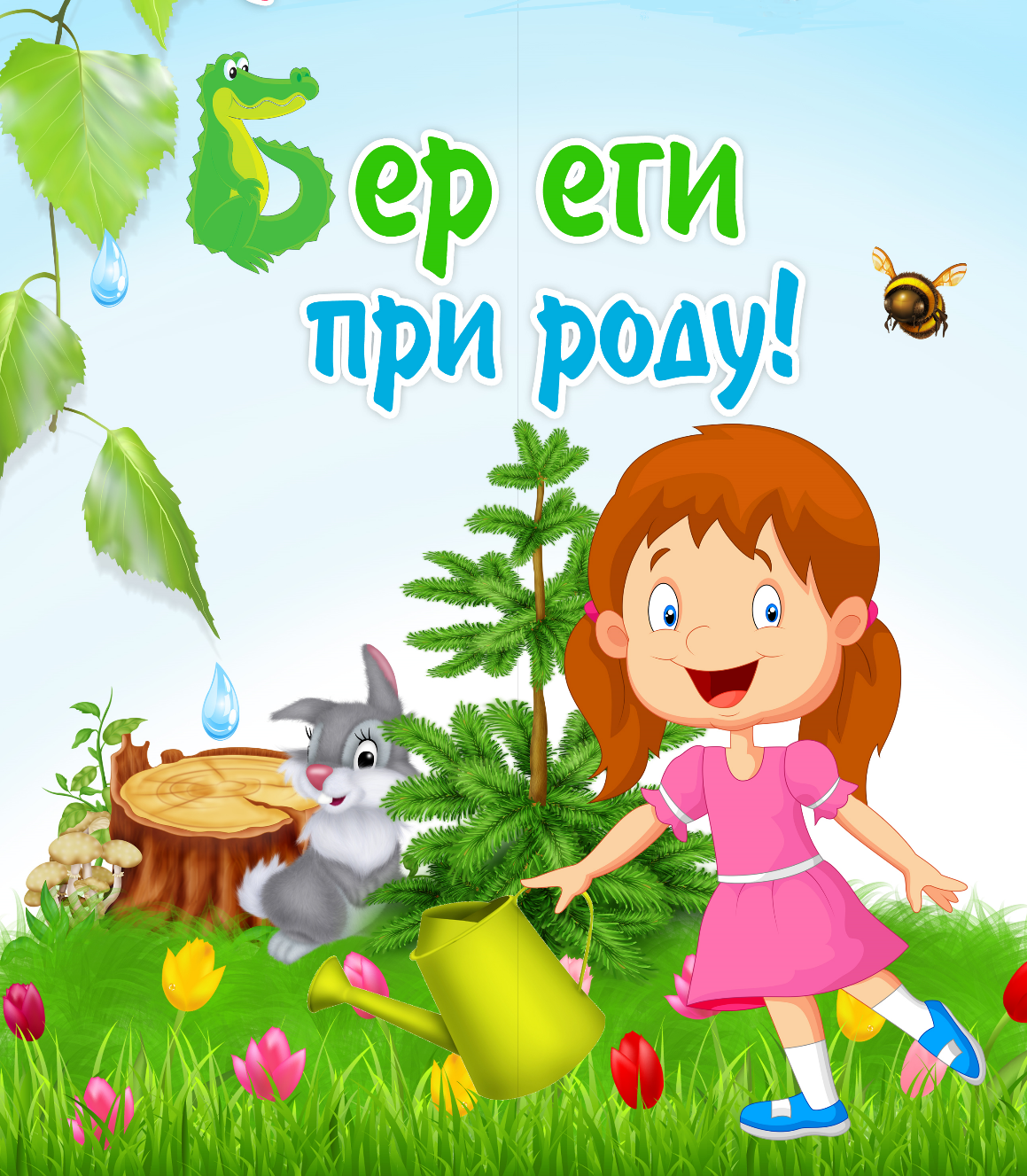 